The X-men are worried about Wolverine. They think that his excessive smoking and drinking are getting out of hand. They are concerned about his health and the example he is setting for the younger X-men. Help the team write a letter to Wolverine outlining the health risks of smoking and drinking.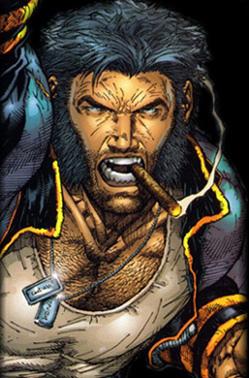 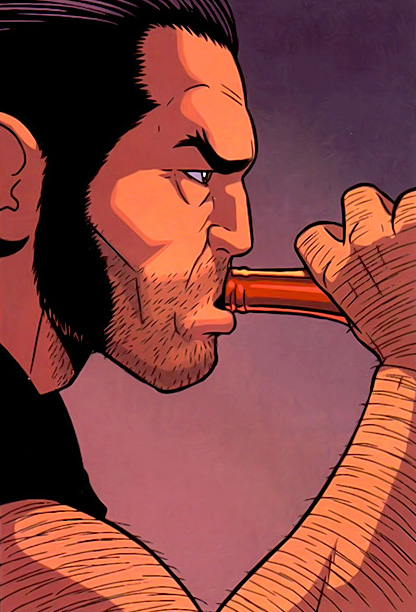 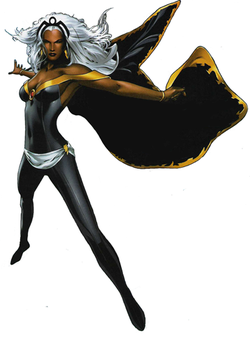 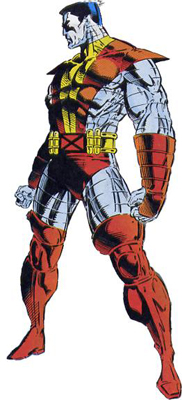 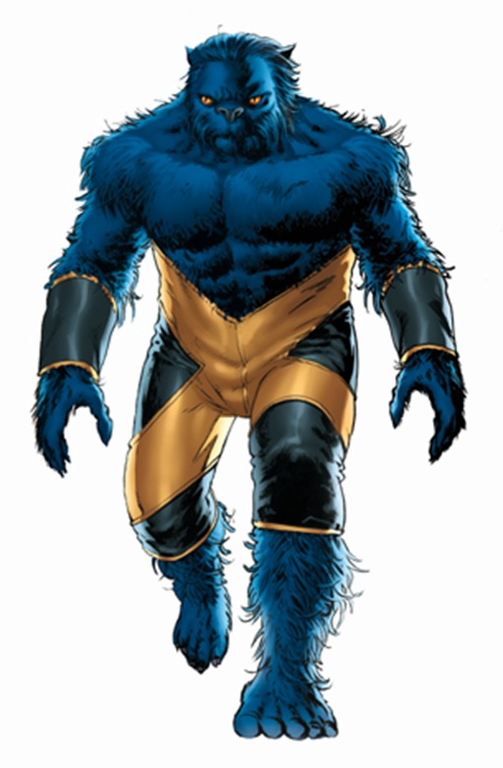 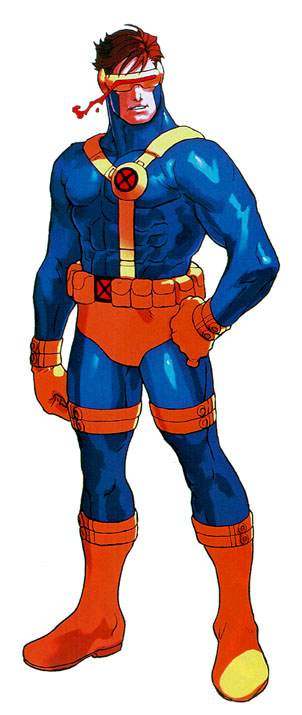 